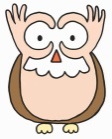 F.R.E.E.V.I.E.W 지원서 ※편집 프로그램 사용 가능하신 분은 동아리 활동 시 우대합니다. 반드시 사용할 줄 알아야 하는 건 아니니 부담 없이 본인의 숙달 여부를 상 / 중 / 하 로 빈칸에 답변해주세요. 빈칸으로 남겨도 무방합니다.오티(7/29)와 엠티(8/12~13)는 필참입니다.freeview2017@naver.com 으로 제출 바랍니다! 성의 없는 지원서는 받지 않습니다.사진이름사진연락처학교사진이메일전공사진생년월일학번 / 학년사진특기 / 취미알게 된 경로현재 활동 중인 기타 활동활동명(단체이름)활동 내용현재 활동 중인 기타 활동현재 활동 중인 기타 활동현재 활동 중인 기타 활동포토샵상/중/하파워포인트상/중/하일러스트레이터상/중/하자기소개(성격, 자신만의 강점 등) 지원동기와 각오현재의 전공을 선택한 이유 및 발표를 나간다면 학생들에게 해주고 싶은 말